კულტურული შოკიეს ტერმინი XX საუკუნის 50 -იანი წლების მიწურულიდან გვხვდება სამეცნიერო ლიტერატურაში დაძაბულობის, დაურწმუნებლობისა და შფოთვის იმ შეგრძნების აღსანიშნავად, რომელსაც ადამიანი ან ადამიანთა ჯგუფი (მაგალითად, მასობრივი ემიგრაციის შემთხვევაში) განიცდის ახალ და უჩვეულო კულტურულ გარემოში აღმოჩენისას K. Oberg, Culture Shock and the Problem of Adjusment in New Cultural Enviroments. ეს არის სიტუაცია, როდესაც ერთმანეთს უპირისპირდება ადამიანისათვის ჩვეული და უცხო კულტურების ფასეულობები, ნორმები, ენა და ყოველდღიური ცხოვრება. შოკური რეაქციის სიძლიერე განისაზღვრება კულტურათა შორის არსებული განსხვავების ხარისხით. კულტურულ შოკს მეტ-ნაკლებად განიცდის ყველა, ვინც პირველად მოხვდება უცხო კულტურულ გარემოში (ტურისტები, ემიგრანტები და )), ანდა როდესაც ინტენსიური კულტურული დიფუზიის შედეგად წარმოიშობა კონფრონტაციის სიტუაცია ძველ და ახალ ფასეულობებს, ნორმებს, ყოფა-ქცევის მოდელებს შორის. არსებობს, ხუთი "ტიპიური " დონე, რომელთა გავლაც ადამიანს უცხო გარემოში ხშირად უხდება. ეს დონეებია: თაფლობის დონე (the honeymoon stage), დარდის, მწუხარების დონე (the distress stage), რე-ინტეგრაციის დონე(the re -integration stage), ავტონომიის დონე (the autonomy stage) და დამოუკიდებლობის დონე (the independence stage). გამოიყოფა კულტურული შოკის დაძლევის ოთხი შესაძლებლობა: 1. გეტოიზაცია : მოსულები უკავშირდებიან ერთმანეთს და დამხვდური კულტურის შიგნით აყალიბებენ იზოლირებულ ანკლავებს (გეტო), რომელთა ფარგლებში ინახავენ და ინარჩუნებენ ტრადიციებს, თავიანთი კულტურული ყოფაქცევის მოდელებს. მაგალითისათვის შეიძლება გამოდგეს დასავლეთის თითქმის ყველა მსხვილი ქალაქისათვის დამახასიათებელი ჩინური უბნები (China Town). 2. ასიმილაცია: მოსულები ცდილობენ, მთლიანად შეეგუონ ახალს, შეითვისონ მისი ნორმები, ფასეულობები, ქცევის მოდელები, მთლიანად უარყოფენ იმ კულტურულ მემკვიდრეობას, რომელიც დატოვეს. 3. ურთიერთქმედება: ეს არის რაღაც საშუალო ხაზის, ახალი და ძველი კულტურის ელემენტების გაერთიანების მცდელობა. ინდივიდები და ჯგუფები მიისწრაფვიან შეათავსონ ორივე კულტურის ნორმები, მოაწესრიგონ კულტურათა შორის კომუნიკაცია, გაამდიდრონ როგორც საკუთარი კულტურა, აგრეთვე ის, რომლითაც ისინი ამჟამად სარგებლობენ. ამის მაგალითია თანამედროვე საწარმოში მომუშავე ინდოელი და თურქი მუშები, რომლებიც სამუშაოზე ხელმძღვანელობენ ინდუსტრიული შრომის წესებით, ხოლო სახლში, ოჯახურ ცხოვრებაში - თავიანთი ტრადიციებითა და წეს-ჩვეულებებით. 4. კოლონიზაცია: ახალმოსახლეები იწყებენ საკუთარი ქცევის მოდელების დანერგვას, ცდილობენ დაუპირისპირონ ისინი დამხვდური კულტურისათვის დამახასიათებელ ტრადიციებს. ეს ხდება როგორც საომარი, ასევე მშვიდობიანი დაპყრობის დროს, ასევე მოდერნიზაციის პროცესში. ტერმინ „კოლონიზაციას“ ამ შემთხვევაში არა აქვს შეფასებითი მნიშვნელობა, ეს ფასეულობითი თვალსაზრისით ნეიტრალური ცნებაა. საქმე ეხება კულტურულ კოლონიზაციას; პოლიტიკური კოლონიზაცია კულტურული კოლონიზაციის მხოლოდ კერძო, თავისი შედეგებით არც ისე რადიკალური შემთხვევაა. კულტურული შოკი, ფართო აზრით, როგორც ფილოსოფიურ-კულტურული ან ფილოსოფიურ-ისტორიული კატეგორია, კულტურის მეცნიერებათა ჩამოყალიბებისათვის მეტად მნიშვნელოვანი იყო. XII -XVII სს. მოგზაურთა გადმოცემებმა, რომლებიც აღწერდნენ ახალი ქვეყნებისა და ხალხების უსასრულო რაოდენობას, ევროპაში კულტურული შოკი გამოიწვია, რაც საფუძვლად დაედო კულტურის ფენომენის როგორც შესწავლის ობიექტის ჩამოყალიბებას. კულტურულმა შოკმა ევროპელთა გონებაში გადატრიალება მოახდინა, რომელსაც შეიძლება ანთროპოლოგიური რევოლუცია ვუწოდოთ. მისი არსი მდგომარეობს იმაში, რომ შეირყა ევროპელთა წარმოდგენა საკუთარ განსაკუთრებულობაზე; აღმოჩნდა, რომ კაცობრიობა შედგება მრავალი კულტურისაგან. თუკი კოპერნიკის აღმოჩენამ მოსპო სამყაროს ცენტრად დედამიწის ყოფნის ილუზია, ანთროპოლოგიურმა რევოლუციამ მოსპო ევროპის ილუზია ოიკუმენის ცენტრში ყოფნისა. მთლიანად კულტურული შოკი კულტურაში დადებით როლს თამაშობს, ვინაიდან ხელს უწყობს კულტურათა ურთიერთქმედებასა და ურთიერთგამდიდრებას, ტრადიციულ კულტურაში სხვა კულტურულ ელემენტთა ინტეგრაციას, კულტურათა ღიაობის ზრდას.გასული საუკუნის 50-იან წლებში საჰარის უდაბნოში დაკარგულ პატარა ოაზისში კინოდანადგარი ჩაიტანეს და ადგილობრივ მცხოვრებლებს ფილმი აჩვენეს. „მოძრავმა სურათებმა“, ცხადია, გაკვირვება და აღფრთოვანება გამოიწვია, მაგრამ კიდევ უფრო დიდი შთაბეჭდილება უდაბნოს ბინადრებზე ფილმის შინაარსმა მოახდინა – მოქმედება დიდი მდინარის მახლობლად მიმდინარეობდა. მაყურებლებმა ვერ დაიჯერეს, რომ ამ რაოდენობით წყალი სადმე შეიძლება არსებობდეს. ჯერ გაოცდნენ, შემდეგ კი ღიმილით გადახედეს ერთმანეთს – ვერ მოგვატყუებთ, რაღაც ფანდია, ამდენი წყალი მთელს დედამიწაზე არ არისო... ოაზისის მკვიდრებმა კულტურული შოკი განიცადეს.შეიძლება ვინმეს კითხვა გაუჩნდეს: მდინარე ხომ ბუნების ნაწილია და არა კულტურის? მართალია, მაგრამ მხოლოდ ნაწილობრივ: უდაბნოს მცხოვრებთა მიერ განცდილი შოკი მაინც კულტურული ხასიათისაა, ვინაიდან მათი ცხოვრების წესის თავისებურებებს, მნიშვნელოვანწილად, წყლის ნაკლებობა განსაზღვრავს; მდინარე კი არა მარტო ბუნების, არამედ კულტურის ნაწილიცაა – იგი ათვისებულია, მასზე გემები მოძრაობენ, მდინარეზე თხზავენ ლექსებს და იღებენ ფილმებს.კულტურულ შოკს, როგორც წესი, განიცდის ემიგრანტი, სასწავლებლად წასული ახალგაზრდა, უცხო ქვეყანაში სამუშაოს მაძიებელი, მოგზაური; ზოგი ითრგუნება და დიდი ხნით კარგავს სიცოცხლის ხალისს (როგორც მეცნიერები ამბობენ, დეპრესია ეუფლება); ზოგი ქედმაღლობით „იარაღდება“ – „ეს რაა, სამაგიეროდ ჩვენ ისეთი მთები გვაქვს, ამათ რომ არც დაესიზმრებათ“; ზოგსაც უჩნდება სურვილი გაიგოს, შეიმეცნოს, შეისისხლხორცოს სხვა კულტურის მიღწევები. ერთი სიტყვით, კულტურული შოკი ადამიანზე სხვადასხვაგვარ გავლენას ახდენს.კულტურული შოკი საკუთარ კულტურულ გარემოცვაშიც შეიძლება განიცადო, მაგალითად, სხვა სკოლაში, ქალაქში, სოფლიდან ქალაქში, ოჯახში, ორგანიზაციაში მოხვედრის დროს, ასევე მაშინ, როდესაც საზოგადოებაში ხდება სწრაფი ცვლილებები – შემოდის ახალი ტექნოლოგიები (მაგალითად, კომპიუტერი), იცვლება პოლიტიკური რეჟიმი (მაგალითად, საბჭოთა კავშირის დანგრევის შემდეგ), ან, სულაც, ჩნდება  ახალი მოდა. ზოგიერთ ადამიანში ეს იწვევს დაბნეულობას, მიუღებლობას, გაღიზიანებას, უნდობლობას... რას იზამ, ბევრ ადამიანს უჭირს ძველთან, ჩვეულთან განშორება და ახალ გარემოსთან შეგუება. სწორედ ისინი განიცდიან კულტურულ შოკს, შინ თუ უცხოეთში.მოგზაურთა სინდრომებისტენდალის სინდრომი (იგივე ფლორენციის სინდრომი) – გულისცემის აჩქარება, თავბრუსხვევა და ჰალუცინაცია, ხელოვნების ნიმუშების ზემოქმედების გამო, როცა ადამიანი ხვდება იმ ადგილას, სადაც მათი დიდი რაოდენობაა თავმოყრილი. სინდრომს სახელი დაერქვა XIX ს. ფრანგი მწერლის სტენდალის პატივსაცემად, რომელმაც წიგნში "ნეაპოლი და ფლორენცია: მოგზაურობა მილანიდან რეჯიოში" აღწერა საკუთარი მდგომარეობა 1817 წელს ფლორენციაში ყოფნისას.პარიზის სინდრომი (ფრანგ. syndrôme de Paris) — ნიშნებისა და სიმპტომების ერთობლიობა, რომელიც გამოუვლინდებათ ტურისტებს პარიზში, საფრანგეთში მოგზაურობის დროს. დადგენილია, რომ ამ სინდრომის მიმართ განსაკუთრებით მგრძნობიარენი არიან იაპონელები. პარიზის სინდრომი, სტენდალის სინდრომთან ერთად, კლასიფიცირდება, როგორც მოგზაურთა სინდრომი (ფრანგ. Syndrome du voyageur). პარიზის სინდრომის საფუძველია:ენობრივი ბარიერის არსებობა – ტურისტმა არ იცის ფრანგული, ფრანგებს არ ესმით მისი. მდგომარეობას ართულებს იდიომებისა და ყოველდღიური გამარტივებული ფრაზების გამოყნება.კულტურული განსხვავებულობა – ადამიანურ ურთიერთობებში, მანერებში, ტემპერამენტში, იუმორში.იმედგაცრუება – ტურისტთა უმრავლესობა პარიზს, იქ ჩასვლამდე, რომანტიკულად აღიქვამს:  ქვაფენილიანი ქუჩები, მშვენიერი ფრანგი ქალები, ლუვრში თავმოყრილი ხელოვნების ნიმუშები... რეალობა სრულიად განსხვავებულია და ეს შოკის საფუძვლად იქცევა: უხეში ტაქსისტი, პარიზელი ოფიციანტი, რომელიც უყვირის ფრანგულის ცუდად მცოდნე კლიენტს – ეს, შეიძლება სასაცილოა სხვა ევროპელებისათვის, მაგრამ იაპონელებისათვის, რომელთათვის უცხოა ხმის აწევა გაბრაზების შემთხვევაშიც კი, საოცნებო ქალაქი კოშმარულ რეალობად იქცევა.გადაღლა - ტურისტები ხანმოკლე სამსახურეობრივი ან დასასვენებელი ვიზიტის დროს მიზნად ისახავენ, რაც შეიძლება ბევრი რამის ნახვა მოასწრონ, არ დაკარგონ არც ერთი წამი, რაც იწვევს ემოციურ გადატვირთვას, გადაღლას, ენერგიულ გამოფიტვას, საბოლოოდ, მათი ფსიქოლოგიური მდგომარეობა უარსედება.იერუსალიმის სინდრომი  განდიდების მანიის ერთ-ერთი ფორმაა. ამ სინდრომით დაავადებული ტურისტები და მომლოცველები, რომლებიც იერუსალიმში იმყოფებიან, წარმოიდგენენ, რომ ფლობენ ღვთაებრივ და წინასწარმეტყველურ ძალას, არიან რომელიმე ბიბლიური გმირის რეინკარნაცია და მათზე დაკისრებულია სამყაროს ხსნის წინასწარმეტყველური მისია. ისინი ქალაქის მოედნებსა და წმინდა ადგილებში ისე იქცევიან, თითქოს ღვთაებრივ ძალას ფლობენ. თეატრალურობა, რომელიც მათი ქცევისთვისაა დამახასიათებელი, გარშემომყოფთა ყურადღებას იპყრობს. ხანდახან მათი ქცევა უკიდურესობამდე მიდის და საფრთხეს წარმოადგენს საკუთარი თავისთვისაც და გარშემო მყოფთათვისაც.გამოყოფენ კულტურული შოკის 5 საფეხურს:„თაფლობის თვე“ - გარშემო ყველაფერი ახალი, განსხვავებული და დადებითია. ხალხი სასიამოვნო შთაბეჭდილებას ტოვებს, ადამიანი ენთუზიაზმითაა განწყობილი სიახლეებისადმი.დეზორიენტაცია/დაბნეულობა - ნაცნობი და ჩვეული არაფერია, ახალ კულტურასთან შეგუება მეტისმეტად დიდ ძალისხმევას მოითხოვს. სიახლის შეგრძნება თანდათან ქრება და ყოველდღიური ცხოვრების სიძნელეები იჩენს თავს. ადამიანი დაბნეულია, მას ნოსტალგია ეუფლება; შესაძლებელია, ჯანმრთელობის პრობლემებიც შეექმნას - უძილობა, უცხო საკვებთან დაკავშირებული სირთულეები.  ეს რეაქციები დროთა განმავლობაში ქრება.იმედგაცრუება და მტრული განწყობა - ადამიანი თავს ჯერ კიდევ დაუცველად და დათრგუნულად გრძნობს, რაშიც სხვებს ადანაშაულებს; უარყოფს ახალ კულტურას. შესაძლოა, იმაზე ფიქრიც დაიწყოს, რომ სამშობლოში ყველაფერი ბევრად უკეთესად იყო, ვიდრე იქ, სადაც ახლა იმყოფება. 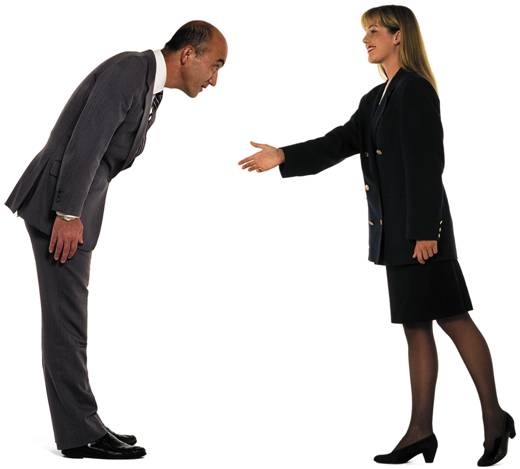 ავტონომიის დონე/შეგუების დასაწყისი - ადამიანი უფრო იმედიანადაა განწყობილი, რწმუნდება, რომ შეუძლია ახალ სიტუაციასთან შეგუება. დამოუკიდებლობის დონე - ახალ კულტურასთან ადაპტაციის საფეხური გადალახულია. ადამიანი თავს კომფორტულად გრძნობს.კულტურული შოკის ეს  საფეხურები პირობითია და ყველა კონკრეტულ შემთხვევაში ზუსტად ასეთი სახით არ გვხვდება.შეიძლება თუ არა გავუმკლავდეთ კულტურული შოკს? დიახ, შეიძლება, და აი, რამდენიმე რჩევა: უცხო ქვეყანაში გამგზავრების წინ გაეცანი მის ტრადიციებს, ნორმებს, ნახე ფოტოები, ფილმები, დაისწავლე რამდენიმე სიტყვა და წინადადება; თუ შოკი მაინც განიცადე, იცოდე – ეს კულტურული შოკია, რომელიც დროთა განმავლობაში გაივლის; შეეცადე მოთოკო შიში და „ჩართო“ ცნობისმოყვარეობა; დაამყარე კონტაქტი ადგილობრივ მცხოვრებლებთან.ქართველი სტუდენტის მონათხრობიმახსოვს ჩემი აღფრთოვანება, როცა თვითმფრინავში ჩავჯექი ახალ უნივერსიტეტში გასამგზავრებლად. ჩრდილოეთ ევროპის ერთ-ერთ ქვეყანაში მივდიოდი, სწავლა იმ უნივერსიტეტში უნდა გამეგრძელებინა, რომელზეც ვოცნებობდი. ახალი ნაცნობობა, ახალი მეგობრების შეძენა მელოდა.პირველი კვირა პრაქტიკული პრობლემებით იყო აღსავსე: უნდა მომეძებნა ბინა, ამერჩია საგნები, შემეძინა წიგნები. მეტ დახმარებას ველოდი, მაგრამ ჩემი ხელმძღვანელი სულ დაკავებული იყო: ხან სადმე მიემგზავრებოდა, ხან შეხვედრაზე ეჩქარებოდა, ხან - ლექციაზე. მომდევნო რამდენიმე კვირის მანძილზე ვფიქრობდი, რომ აქ ძალიან ცივი ხალხი ცხოვრობდა. დღის განმავლობაში მათ არაფრისთვის ეცალათ, სამუშაოს გარდა. მეზობლებთან ოფიციალური და ზედაპირული ურთიერთობა მქონდა. სულ ვფიქრობდი, როგორც შეიძლებოდა ყოველივე ამის შეცვლა. კვირის საუკეთესო დღე შაბათი იყო, როცა საღამოობით სახლში ვრეკავდი და ჩემიანებს ვესაუბრებოდი.შემდეგ ერთ-ერთი სტუდენტი დაქორწინდა და წვეულებაზე დამპატიჟა. ეს არაჩვეულებრივი იყო! გავიცანი ახალი ადამიანები, ბევრი ვიმხიარულეთ, ისინი თავიანთ ცეკვებს მასწავლიდნენ, მე - ჩემსას. შინისკენ მიმავალი, ვფიქრობდი: „ახლა უკვე ვიცი, როგორ შევიძინო მეგობრები ამ ქვეყანაში“. მაგრამ ორშაბათს ყველაფერი ისე გაგრძელდა, თითქოს არაფერი მომხდარიყოს. ისინი, ვისთანაც ასე კარგად ვგრძნობდი თავს წინა საღამოს, დერეფანში მოკლე გამარჯობით ან ხელის აწევით იფარგლებოდნენ და თავიანთ საქმეებზე მიიჩქაროდნენ.  ისევ მარტო დავრჩი. რა არ გავაკეთე სწორად? როგორც ჩანს, ეს ყველაფერი მხოლოდ იმას ნიშნავს, რომ მე უცხოელი და, მაშასადამე, გარეშე პირი ვარ?ჩემი განცდები, ალბათ, სახეზე მეწერა, იმიტომ რომ რამდენიმე დღის შემდეგ ერთ-ერთი სტუდენტი, რომელთან ერთად იმ საღამოს ვცეკვავდი, ჩემთან მოვიდა და მკითხა, რა ხდებოდა. ჩვენ ვისაუბრეთ; მან ამიხსნა, რომ ყველაფერი ჩვეულებრივად იყო, და რომ ადამიანები აქ მკაფიოდ განასხვავებდნენ ერთმანეთისაგან სამუშაო და თავისუფალ დროს. თავი უკეთ ვიგრძენი. ამის შემდეგ ჩვენ ვსაუბრობდით ხოლმე, ეს გოგონა და კიდევ რამდენიმე ადამიანი ჩემი მეგობრები გახდნენ. ახლა კარგად ვარ. მუშაობის ორგანიზაცია აქ არაჩვეულებრივია, ამიტომ მე აშკარად ვგრძნობ წინსვლას ჩემ საქმეში. ადამიანები პოულობენ დროს ჩემი სამუშაოს შესახებ სასაუბროდ, თუ მათ ამას ვთხოვ. მიუხედავად ამისა, ძალიან მაკლია ჩემი ქვეყნის ჩვეული სითბო.